	Genève, le 6 septembre 2016Madame, Monsieur,Le Secrétaire général de l'UIT, dans la Lettre circulaire N° 16/013 et les lettres DM-16/1005, DM-16/1006 et DM-16/1007 du 7 mars 2016, a annoncé qu'à l'aimable invitation du Gouvernement de la Tunisie, l'Assemblée mondiale de normalisation des télécommunications (AMNT-16) se tiendrait à Yasmine Hammamet (Tunisie) du 25 octobre au 3 novembre 2016, et serait précédée du Colloque mondial sur la normalisation, qui aura lieu le 24 octobre 2016.J'ai l'honneur de vous inviter à participer au Colloque mondial sur la normalisation (GSS), qui se tiendra au même endroit que l'AMNT-16, au Centre d'expositions et de congrès de l'hôtel Medina, à Yasmine Hammamet (Tunisie). Le GSS constitue un forum de haut niveau pour les discussions et la coordination, ouvert aussi bien aux membres qu'aux non-membres. Le GSS-16 a pour thème "Sécurité, vie privée, confiance et normalisation" (voir le PROJET de programme ci-joint).De plus amples informations sur le GSS-16 sont disponibles sur le site web du GSS.L'inscription des participants au GSS se fera exclusivement en ligne sur le site web de l'AMNT-16.Vous trouverez également sur le site de l'AMNT-16 des renseignements pratiques concernant la manifestation, notamment des informations sur les formalités de visa et les hôtels.Je me réjouis de vous accueillir à Yasmine Hammamet.Veuillez agréer, Madame, Monsieur, l'assurance de ma considération distinguée.Chaesub Lee
Directeur du Bureau de la 
normalisation des télécommunicationsAnnexe: 1ANNEXE 1
(de la Circulaire TSB 234)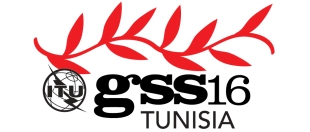 Colloque mondial sur la normalisationYasmine Hammamet (Tunisie), 24 octobre 2016Sécurité, vie privée, confiance et normalisationOrganisé par le Secteur de la normalisation des télécommunications 
de l'Union internationale des télécommunications (UIT-T), 
à l'invitation du Gouvernement de la TunisieProjet de Programme______________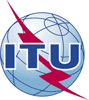 Union internationale des télécommunicationsBureau de la Normalisation des Télécommunications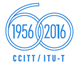 Réf.:
Tél.:
Fax:
E-mail:Circulaire TSB 234
Bilel Jamoussi+41 22 730 6311
+41 22 730 5853
tsbsgd@itu.int-	Aux administrations des Etats Membres de l'Union;-	Aux Membres du Secteur de l'UIT-T;-	Aux Associés de l'UIT-T;-	Aux établissements universitaires participant aux travaux de l'UIT;-	Aux organisations régionales de télécommunication;-	Aux organisations intergouvernementales exploitant des systèmes à satellites;-	Aux institutions spécialisées de l'Organisation des Nations Unies et à l'Agence internationale de l'énergie atomique-	Aux administrations des Etats Membres de l'Union;-	Aux Membres du Secteur de l'UIT-T;-	Aux Associés de l'UIT-T;-	Aux établissements universitaires participant aux travaux de l'UIT;-	Aux organisations régionales de télécommunication;-	Aux organisations intergouvernementales exploitant des systèmes à satellites;-	Aux institutions spécialisées de l'Organisation des Nations Unies et à l'Agence internationale de l'énergie atomiqueCopie:-	Aux Présidents et Vice-Présidents des Commissions d'études de l'UIT-T;-	Au Directeur du Bureau de développement 
des télécommunications;-	Au Directeur du Bureau des radiocommunicationsCopie:-	Aux Présidents et Vice-Présidents des Commissions d'études de l'UIT-T;-	Au Directeur du Bureau de développement 
des télécommunications;-	Au Directeur du Bureau des radiocommunicationsObjet:Colloque mondial sur la normalisation (GSS-16): Sécurité, vie privée, confiance et normalisation; Yasmine Hammamet (Tunisie), 24 octobre 2016Colloque mondial sur la normalisation (GSS-16): Sécurité, vie privée, confiance et normalisation; Yasmine Hammamet (Tunisie), 24 octobre 201624 octobre 201624 octobre 20169 h 30-10 heuresSession 1: AccueilObjectifsLe Colloque mondial sur la normalisation (GSS), organisé en application de la Résolution 122 (Antalya, 2006) de la Conférence de plénipotentiaires, est une table ronde et une réunion de coordination d'une journée, permettant de tenir des discussions de haut niveau sur les politiques et dont les conclusions sont communiquées à l'AMNT.Remarques liminaires du Président du ColloqueAllocution de bienvenueM. Houlin ZHAO, Secrétaire général, UITAllocution d'ouvertureM. Chaesub LEE, Directeur, TSB 10 heures-11 heuresSession 2: L'impact des technologies émergentes sur la sécurité, la vie privée et la confianceModérateur invitéMme Kathryn BROWN, Présidente et Directrice générale de l'Internet Society (ISOC)Intervenants invitésM. Chawki GADDES, Président, Instance nationale de protection des données personnelles, TunisieM. Jakub BORATYNSKI, Chef de l'Unité Confiance et sécurité, DG Connect, Commission européenneM. Ram Sewak SHARAMA, Président, Autorité de régulation des télécommunications de l'Inde (TRAI) 11 heures-11 h 20Pause-café11 h 20-12 h 20Session 3 (partie 1):  Comment le secteur privé répond aux attentes des utilisateurs finals en matière de sécurité, de vie privée et de confiance Modérateur invitéM. Ilias CHANTZOS, Directeur principal, Affaires gouvernementales, EMEA, Conseiller mondial pour la protection des infrastructures essentielles et de la vie privée, SymantecIntervenants invitésM. Ammar ALKASSAR, P.-D. G., Rohde & Schwarz CybersecurityM. Thomas KREMER, Membre du directoire pour la confidentialité des données, les affaires juridiques et la conformité, Deutsche TelekomM. David FRANCIS, Responsable de la cybersécurité pour l'Europe, Huawei Technologies Mme Jaya BALOO, Chef de la sécurité informatique, KPN12 h 20-14 heuresDéjeuner14 heures-15 heuresSession 3 (partie 2):  Comment le secteur privé répond aux attentes des utilisateurs finals en matière de sécurité, de vie privée et de confiance Modérateur invitéM. Ilias CHANTZOS, Directeur principal, Affaires gouvernementales, EMEA, Conseiller mondial pour la protection des infrastructures essentielles et de la vie privée, Symantec Intervenants invitésM. James SNOW, Responsable des stratégies en matière de sécurité et de conformité, GoogleMme Lise TCHENG, Vice-Présidente principale, Telco Industry, SAPM. Yuejin DU, Vice-Président pour la sécurité, Alibaba GroupM. Jean YANG, Professeur adjoint, Carnegie Mellon University, et fondateur, the Cybersecurity Factory 15 heures-15 h 20Pause-café15 h 20-16 h 50Session 4: Approche des organismes de normalisation concernant la sécurité, la vie privée et la confianceModérateur invitéM. Toni EID, Editeur en chef, Telecom ReviewIntervenants invitésM. Kevin McKINLEY, Secrétaire général par intérim, Organisation internationale de normalisation (ISO)M. Frans VREESWIJK, Secrétaire général, Commission électrotechnique internationale (CEI)M. Bruce KRAEMER, Président, IEEE-Standards Association (IEEE-SA)Mme Elena SANTIAGO, Directrice générale, CEN-CENELECM. Reinhard SCHOLL, Directeur adjoint, TSB, UITM. Jari ARKKO, Président, Internet Engineering Task Force (IETF)M. Nan CHEN, Président, MEF16 h 50-17 h 30Session 5: Adoption du rapport du GSS et clôturePrésident du ColloqueObjectifsL'objectif de la dernière session est d'adopter les conclusions du GSS, qui comprendront des recommandations relatives aux mesures à prendre par les membres. Le rapport sur les conclusions, qui sera élaboré par le Comité de direction du GSS, sera présenté à l'AMNT-16, qui prendra les mesures appropriées.